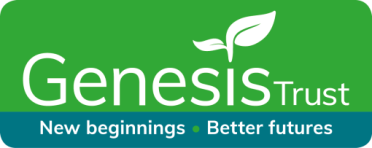 Standing Order FormPlease fill in your details and send this form back to us at:Genesis Trust Bath, The Gateway Centre, Snow Hill, London Road, Bath, BA1 6DH or email to office@genesistrust.org.ukMy Details (write in BLOCK capitals): Title ____________________ First name _______________________________________________________ Surname_________________________________________________________ Full Home address ________________________________________________________________ __________________________________________________________________________________________________ Postcode ______________________ Email ___________________________________________________________Date ____________________________My Donation Details (write in BLOCK capitals): Please Pay: Account Name: Genesis Trust Bath ● Bank Name: Barclays Bank  Sort Code: 20-05-06 ● Account Number: 13456285Gift Amount _______________________________________________Frequency of Gift (please tick) Monthly □      Quarterly □      Annually □Starting (please add date)___________________________________________Bank Name ______________________________________________________Bank Address ___________________________________________________________________________________  Postcode _________________________Sort Code __________________  Account Number _______________________Please set up the above Standing Order and debit my account accordingly.Signature (please note digital signatures can not be accepted): ________________________________________________________Gift Aid ItI want to Gift Aid my donation and any donations I make in the future or have made in the past 4 years to Genesis Trust Bath.  I am a UK taxpayer and understand that if I pay less Income Tax and/or Capital Gains Tax than the amount of Gift Aid claimed on all my donations in that tax year it is my responsibility to pay any difference.  Please tick □Staying in TouchWe would love to keep you informed about our latest news and the difference that your support is making to people locally.  Please let us know how you prefer to be contacted:Yes! I want to stay in touch (please tick)By Email □       By Post □By ticking these boxes you are agreeing for us to contact you by the method you select.  You can change your preferences at any time by emailing office@genesistrust.org.ukWe take your privacy very seriously and are committed to keeping your contact details safe.  Our full privacy statement is available at www.genesistrust.org.uk